3. Příměstský fotbalový kemp při OFS Most konaný dne 31. 7. - 4. 8. 2017	OFS Most (Okresní fotbalový svaz)  pořádal ve dnech 31. 7. - 4. 8. 2017 již 3. Příměstský fotbalový kemp. Kemp organizovala Komise mládeže OFS Most, Cílem nebyl nebylo fotbalový dril. Šlo spíše o vyplnění celého týdne různými soutěžemi a také návštěvami různých aktivit v Mostě. Kempu se mohli zúčastnit všechny děti mající zájem o sport a zábavu. Nemusely být ani fotbalisty a samozřejmě na kempu jsme rádi přivítali jak kluky, tak děvčata.	V pondělí se na kempu hlásilo 50 chlapců a jedna dívka. O děti se staralo 7 trenérů, organizační pracovnice a zdravotnice. První den si děti vše užívaly v areálu Čepirohy na kvalitním travnatém hřišti.	V úterý, druhý den kempu proběhla dopoledne návštěva a prohlídka Autodromu (poděkování p. Pavlovi Pechovi a panu Sládkovi). No kluci i Natálka utáhli i auto . Pak dobrý oběd U Švejka (poděkování p. Turečkovi za obědy po celý týden), na který nás odvážel vždy včas připravený autobus (poděkování p. Romanovi Hrzánovi a p. Martinkovi). No a po obídku Aquadrom (poděkování p. Mírovi Svobodovi), kde všichni byli super. Vrátili jsme se opět na hřiště Čepirohy (poděkování městu Most a p. Petru Formánkovi) a pak všichni odpočívali a  těšili se na další den. (viz fota).	Třetí den kempu byl dost sportovní. Dopoledne hry a soutěže na hřišti. Pak návštěva novinářů a regionální TV. Po dobrém obědě volná zábava a pak beseda a autogramiáda s Petrem Johanou, bývalým reprezentantem a Jakubem Horou, současným ligovým hráčem FK Teplice.	Čtvrtý den že by měl být  kritický? Vůbec ne, kluci a Natálka od rána v pohodě, užívali si na hřišti celý den a nevadil jim ani déšť. Dopoledne tak trošku "technika" a odpoledne soutěže a pak přátelské utkání se sousedy z Německa. No i rodiče přišli fandit, za což jim dík. Zahráli si všichni, kdo chtěl a tím utkání splnilo účel.	V pátek se ukončil 3. Příměstský fotbalový kemp. Dopoledne "náročný" trénink a po dobrém obědě (ty obsluhoval i předseda OFS) již volná zábava a potom následovalo předání triček s potiskem a sošky fotbalisty (poděkování Radomírovi Krpcovi - Poháry ADEK). Všichni kluci a Natálka byli po celý týden super!!! Velký dík trenérům, zdravotnici a svačinářce za skvěle odvedenou práci.	O děti se po celý týden starali Jaroslav Haspra, Gerald Moravec, Roman Hačecký, Robert Kopas, Jan Švarc, Bohouš Kopecký, Zdeněk Kopas a Ivana Lilková . Všem patří velký dík. Zdeněk Kopaspředseda komise mládežeOFS Most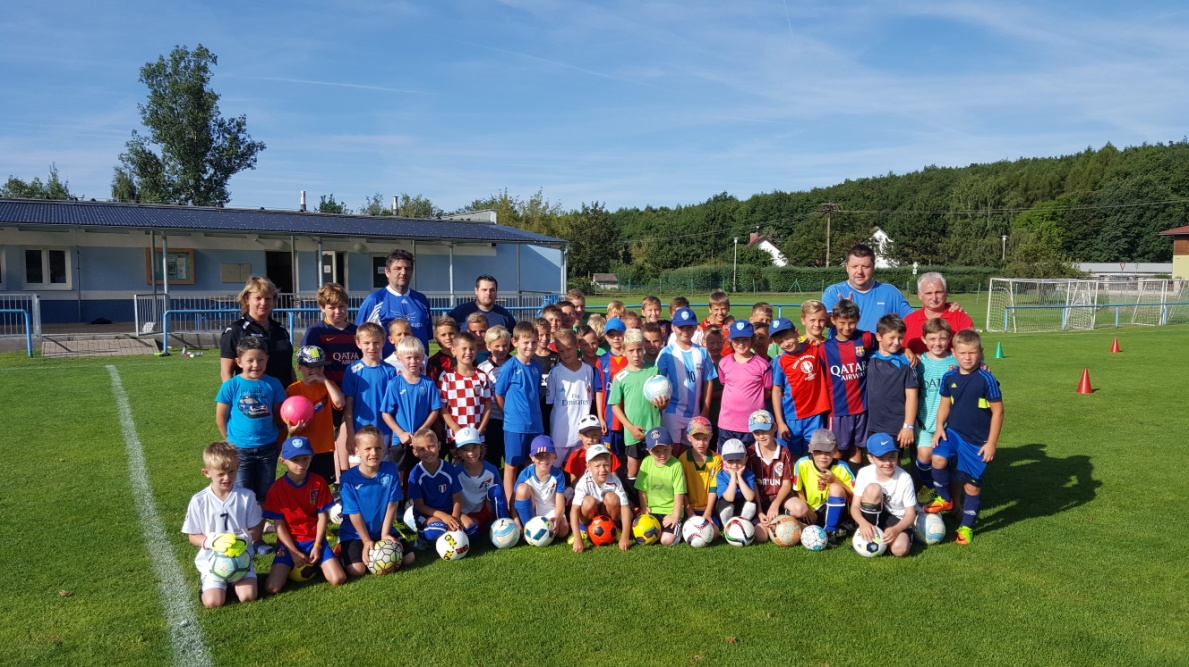 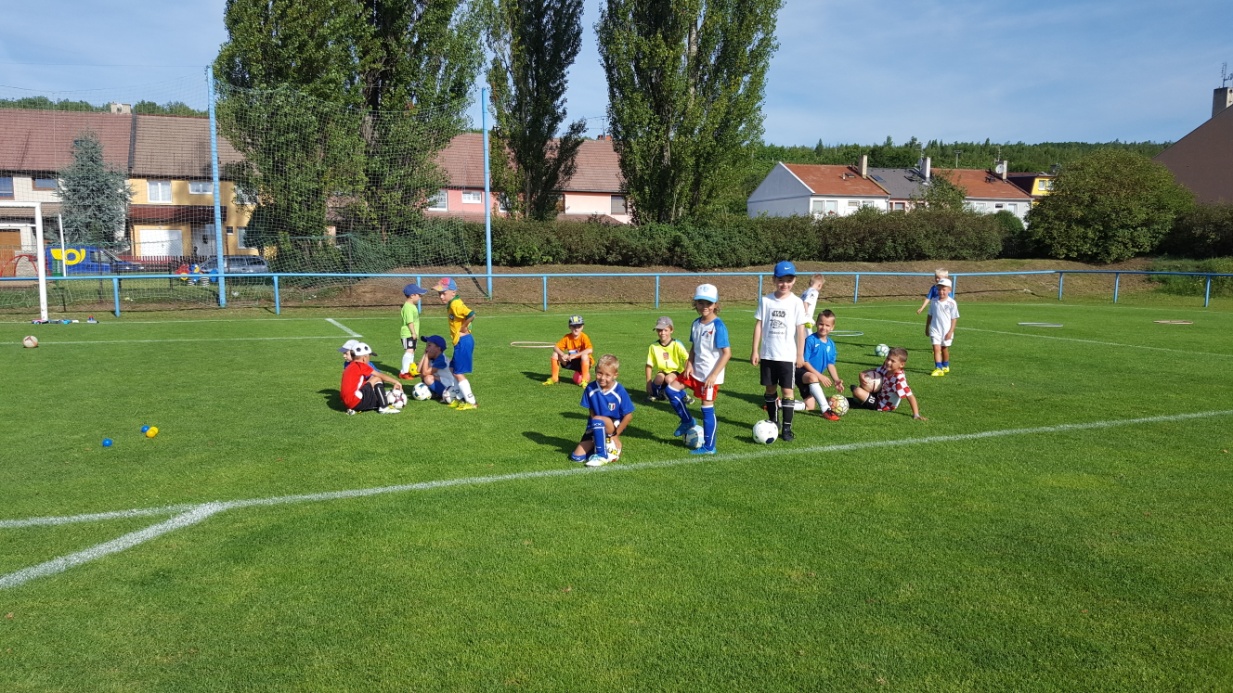 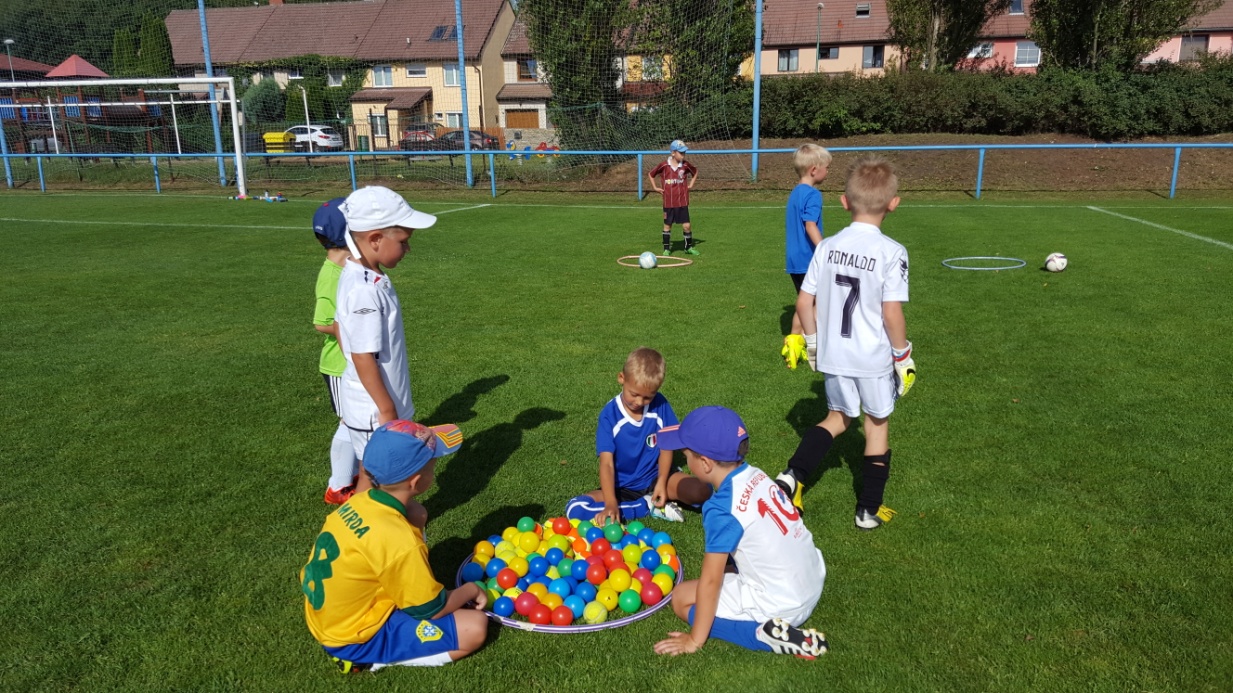 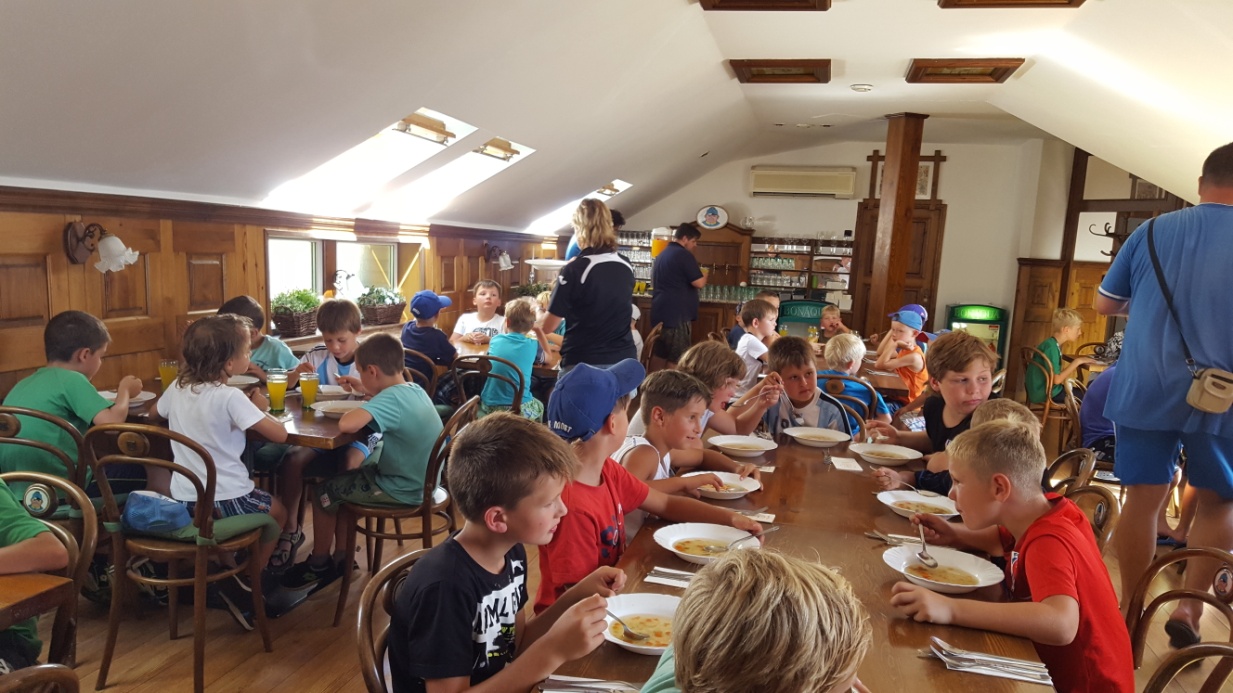 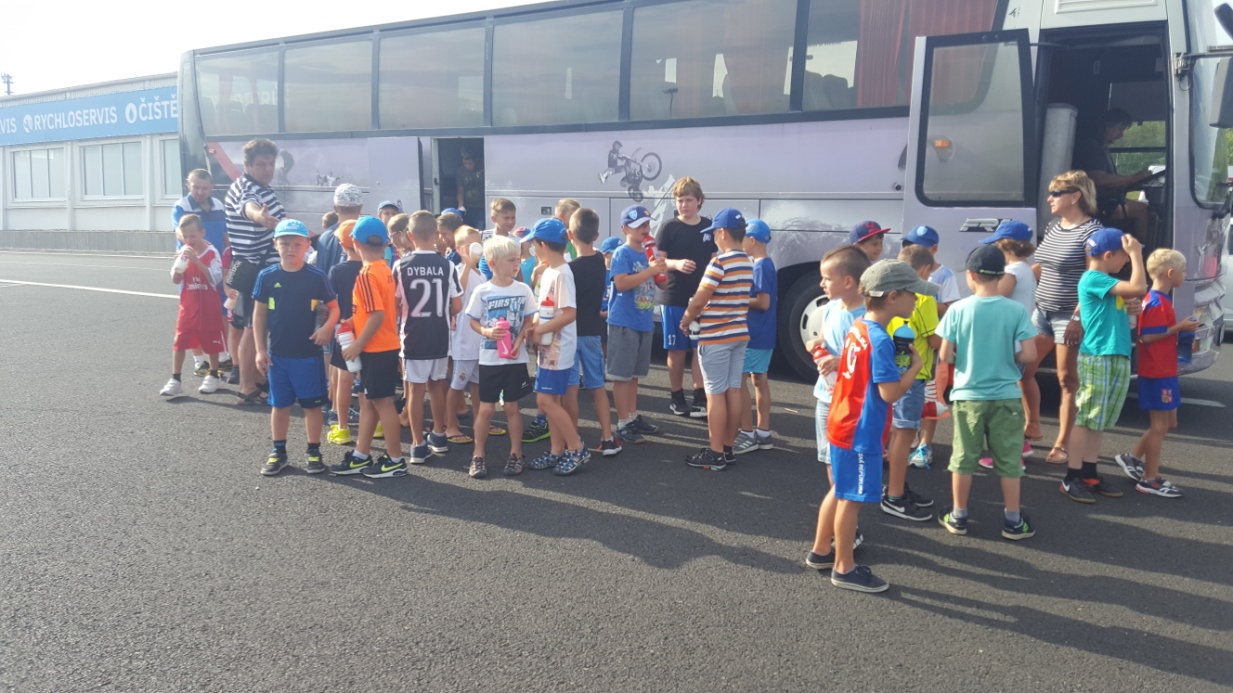 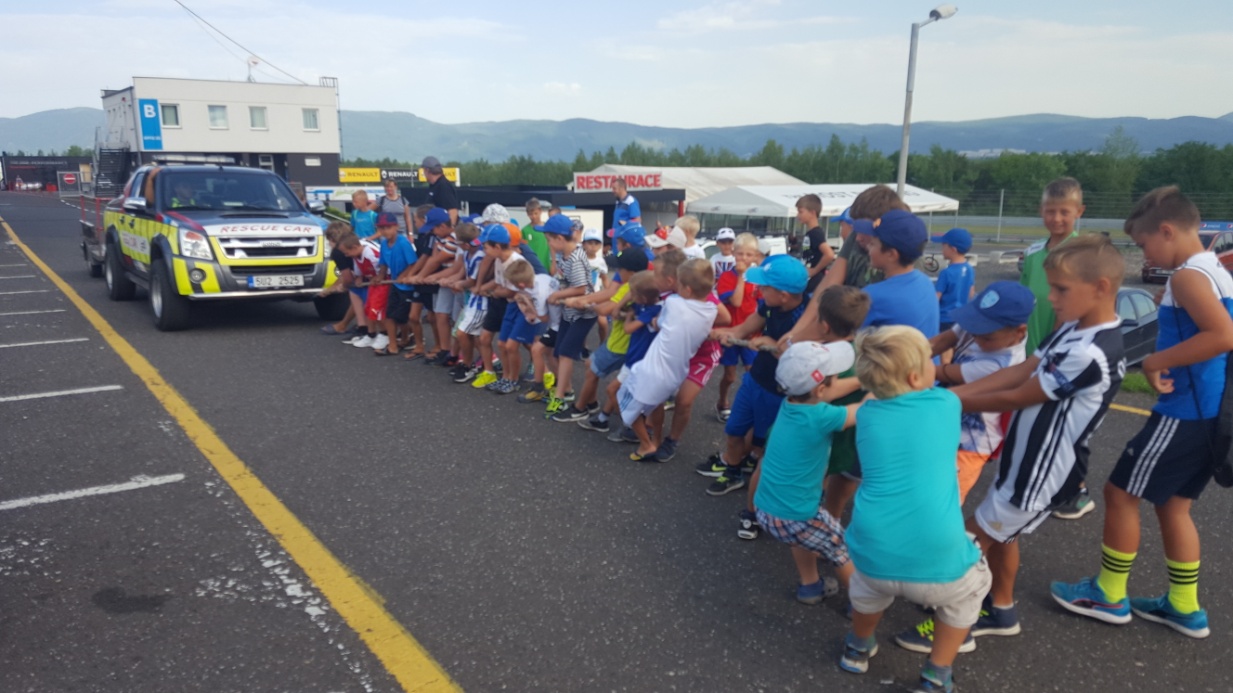 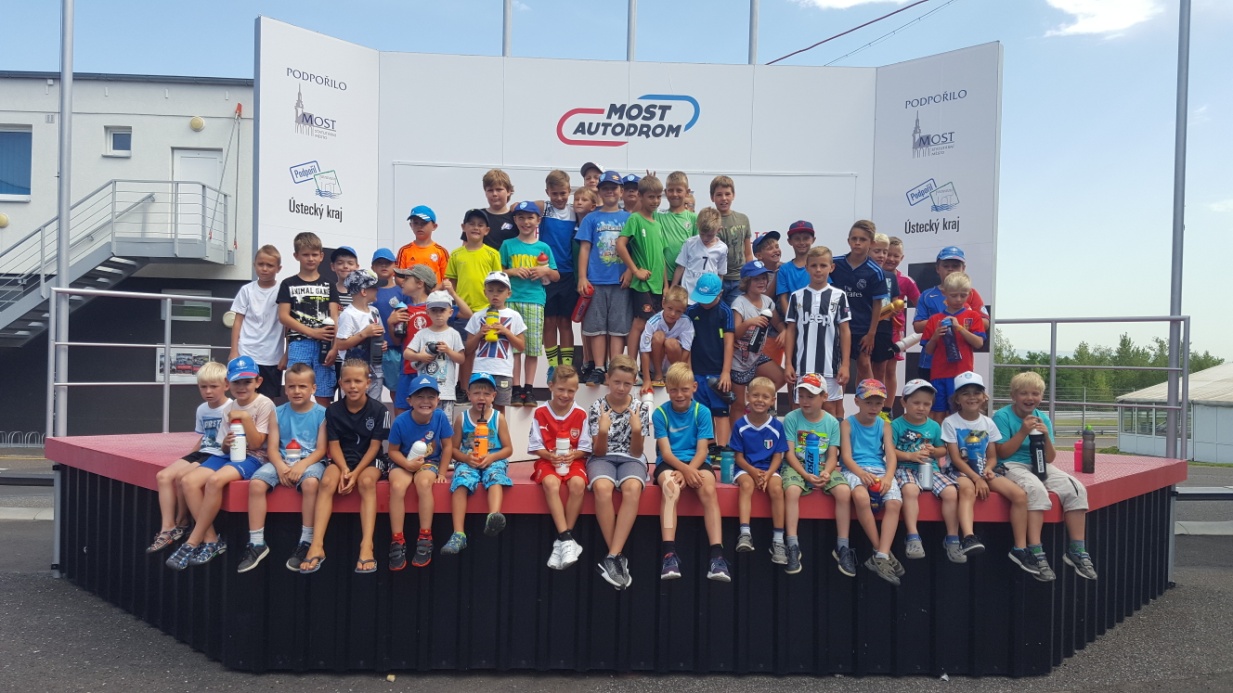 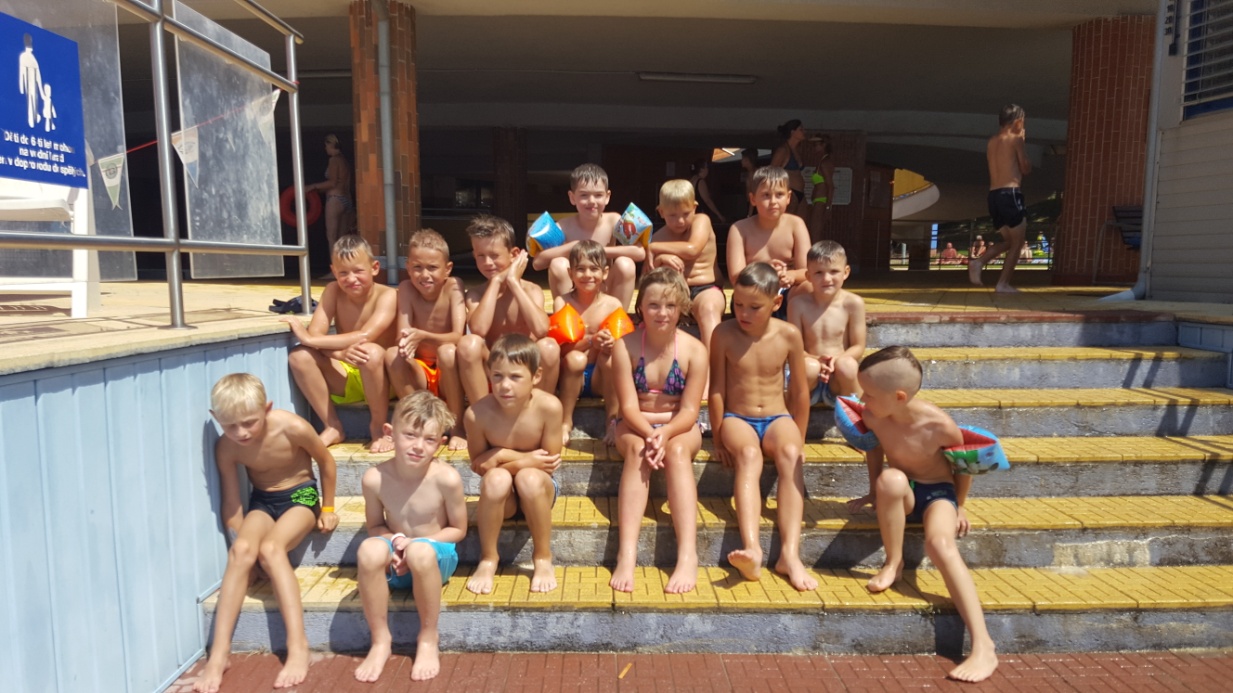 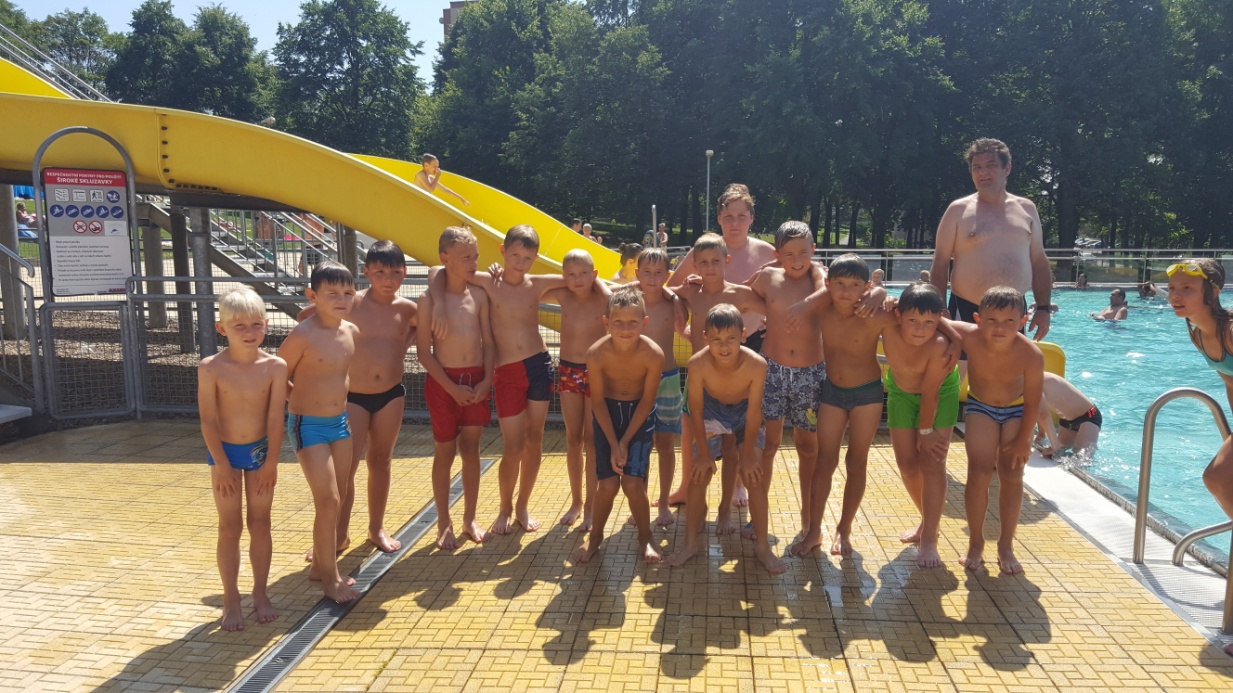 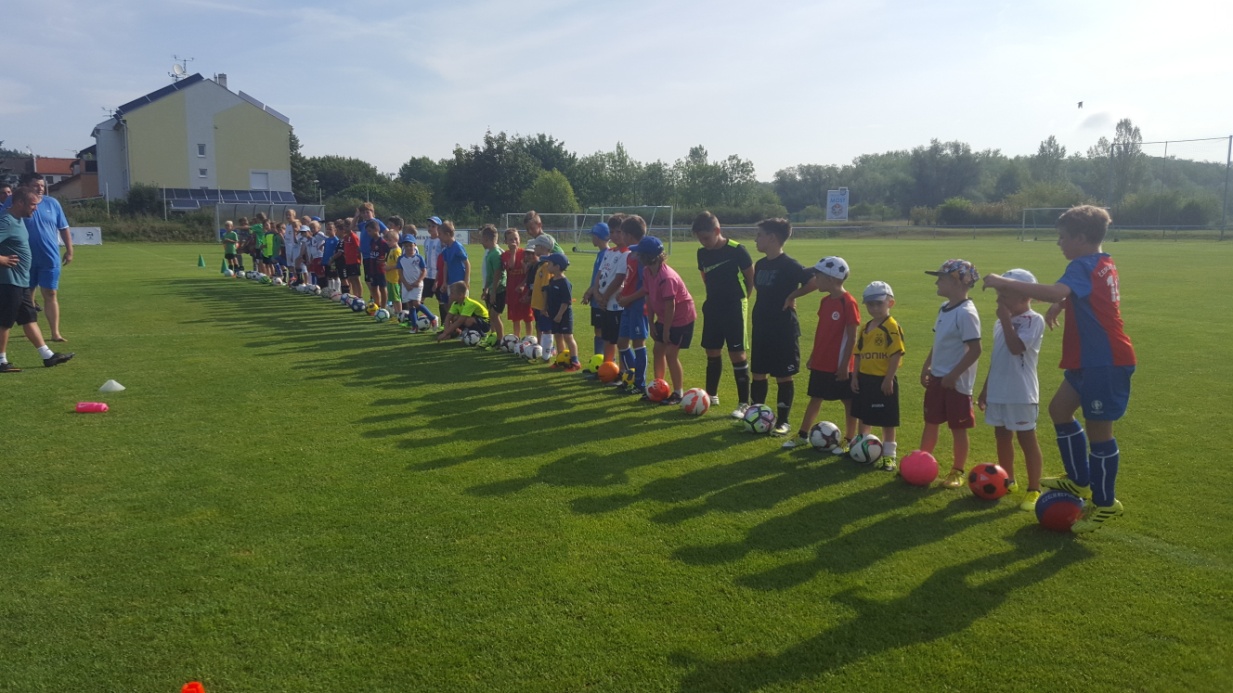 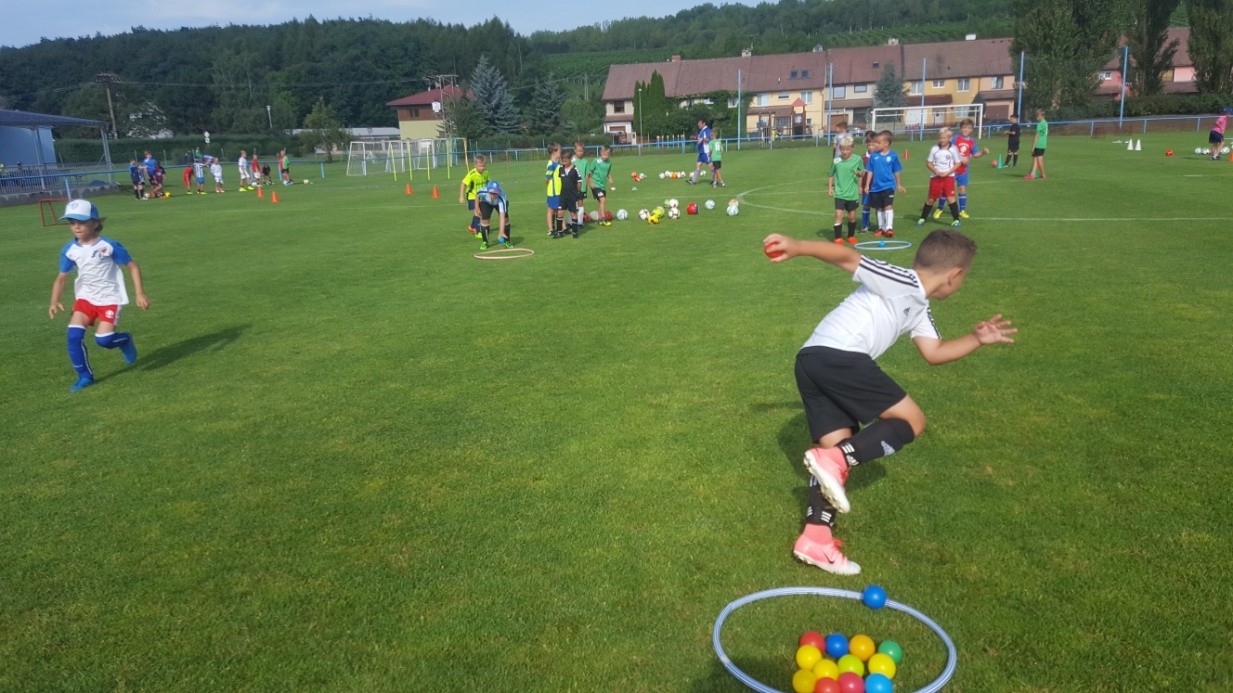 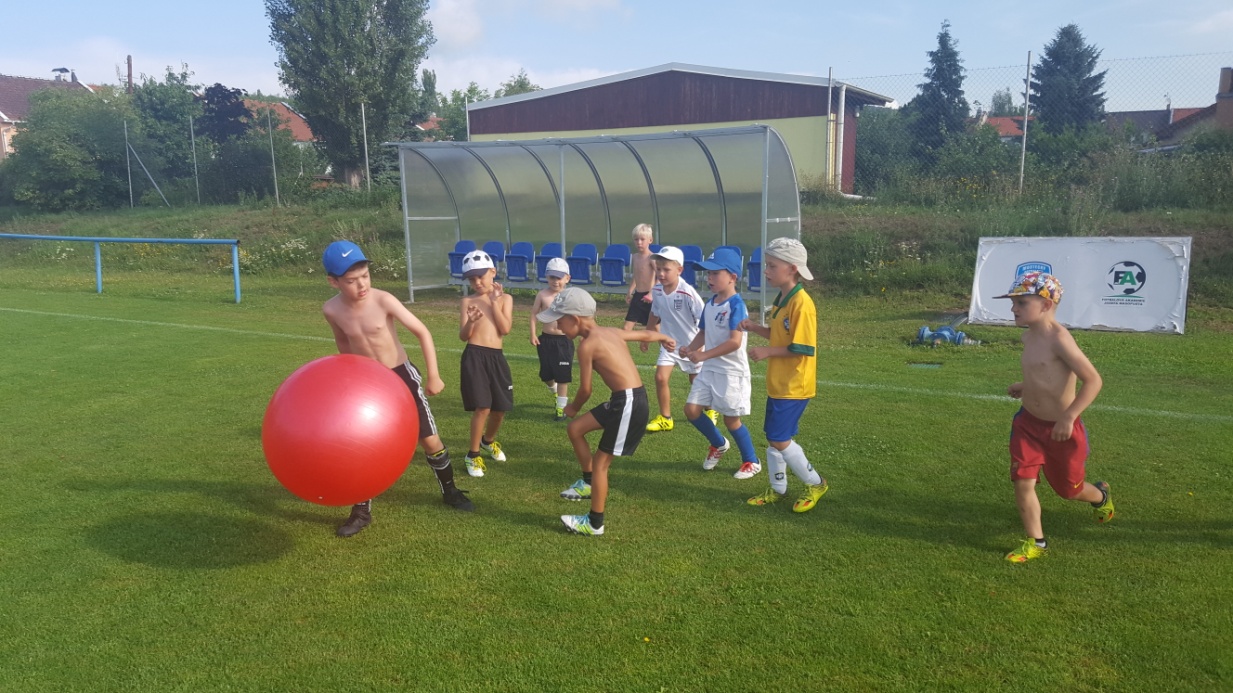 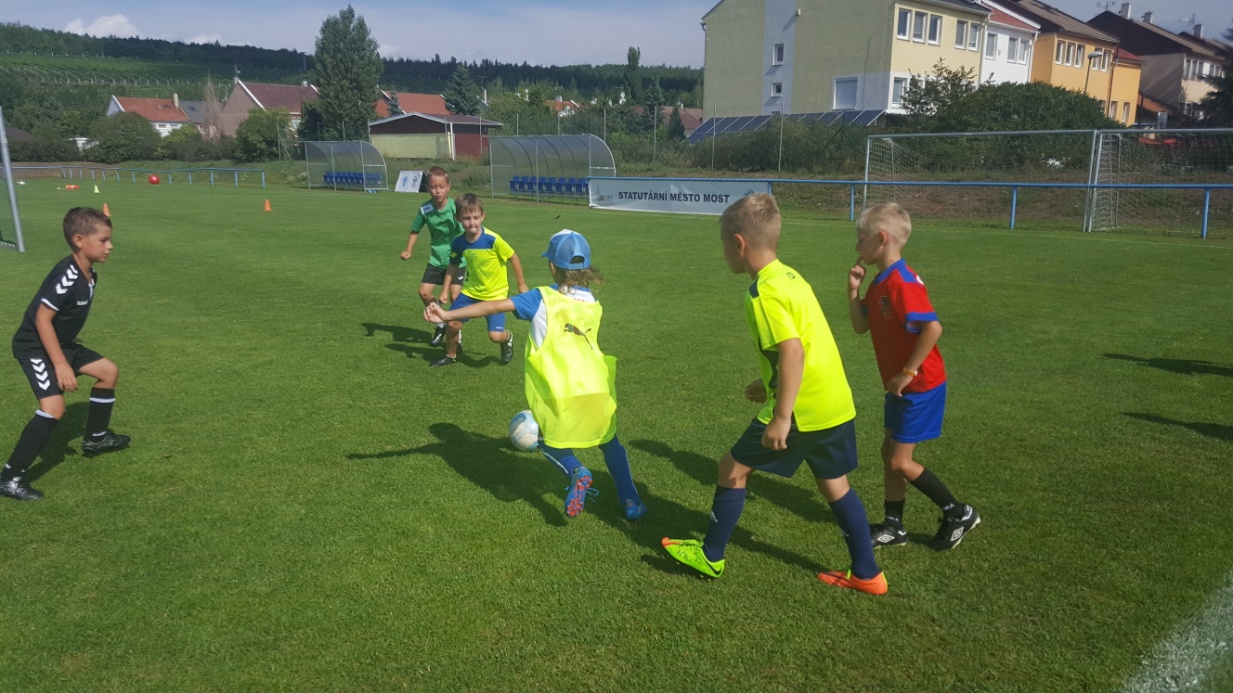 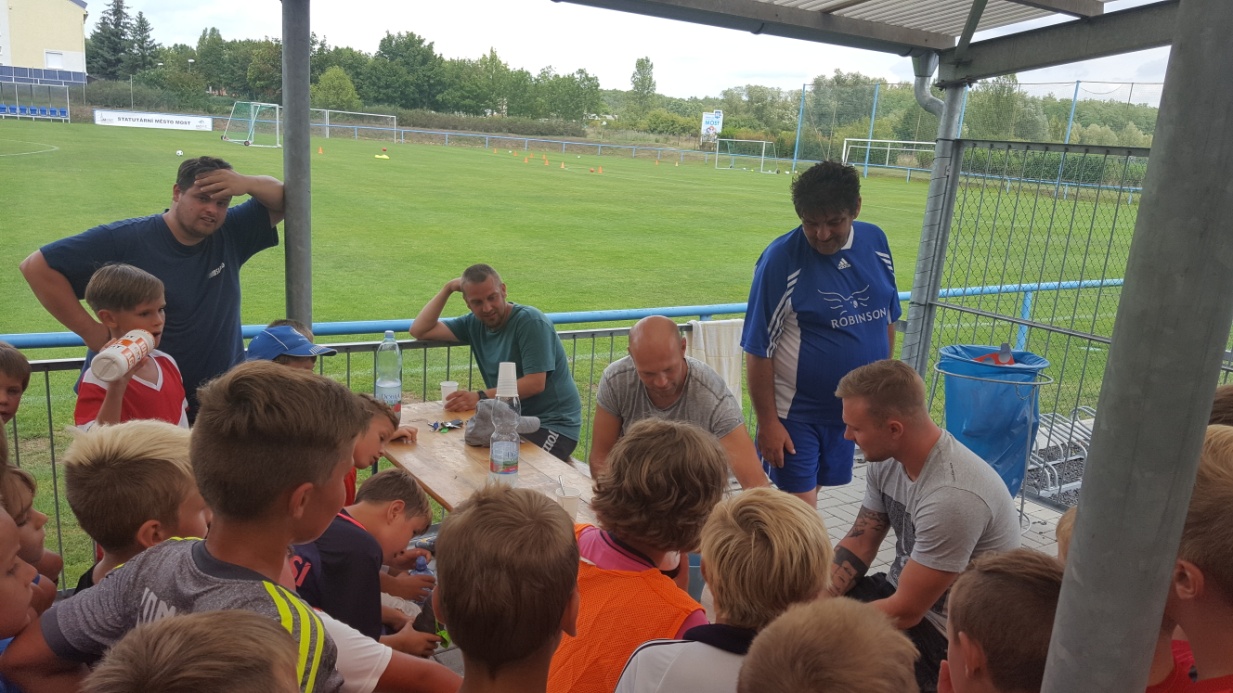 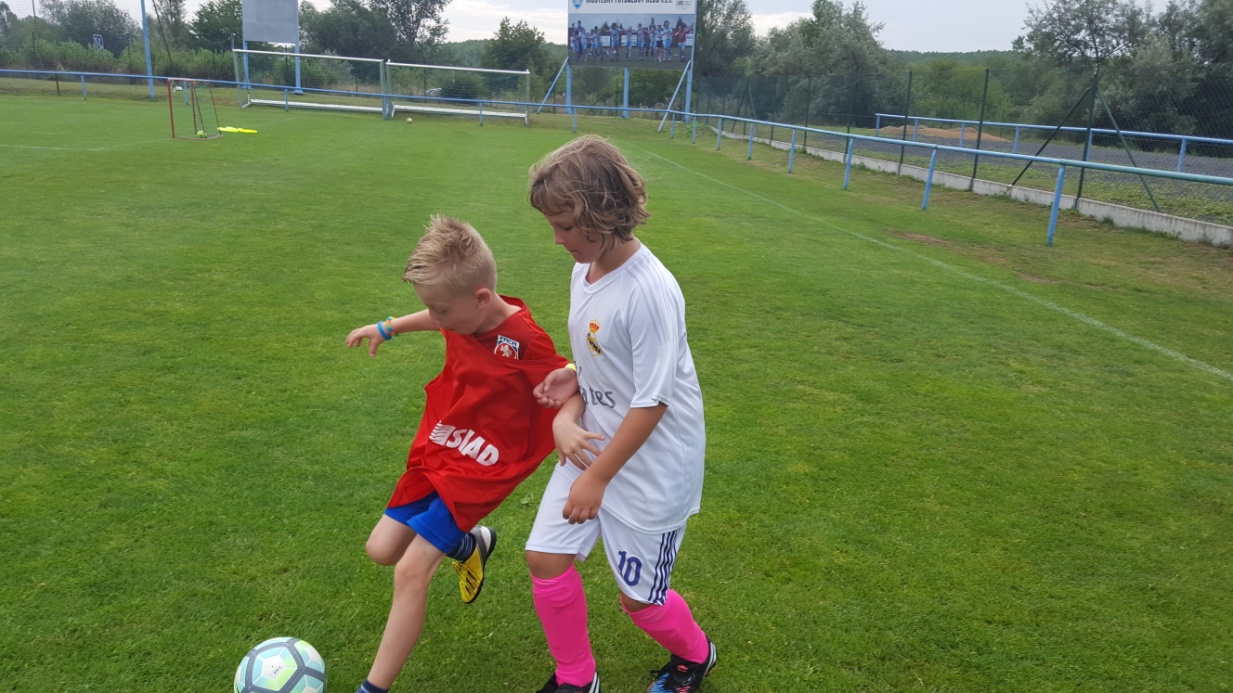 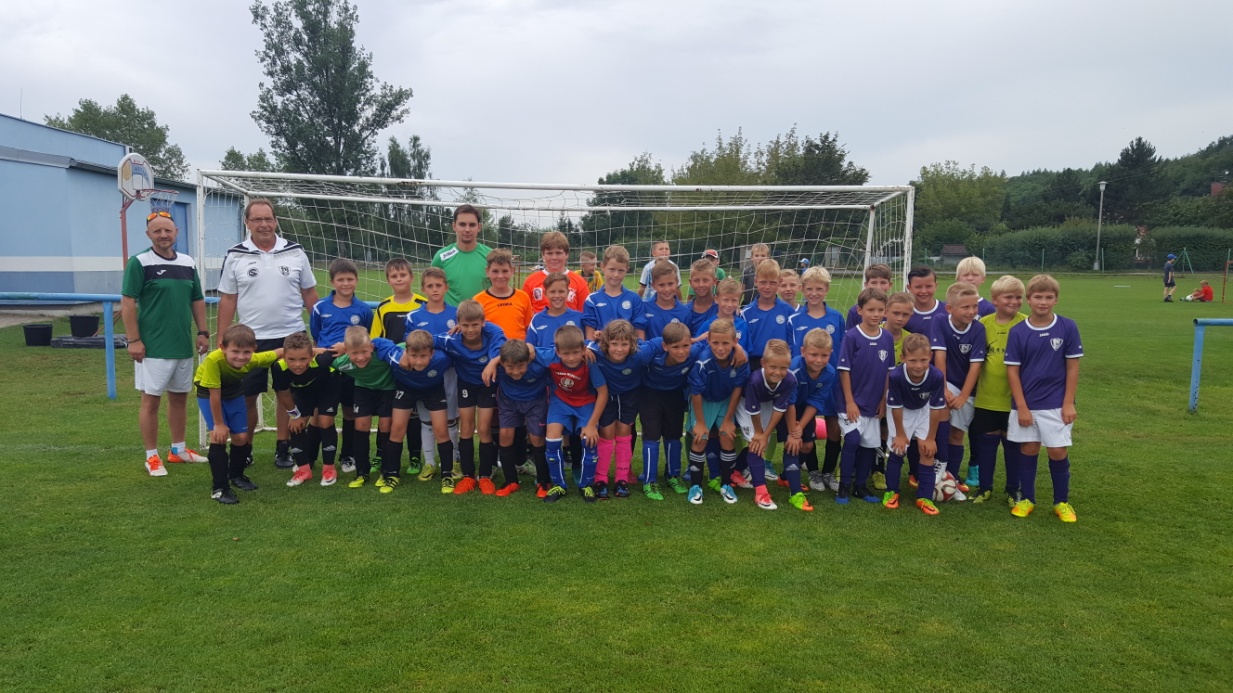 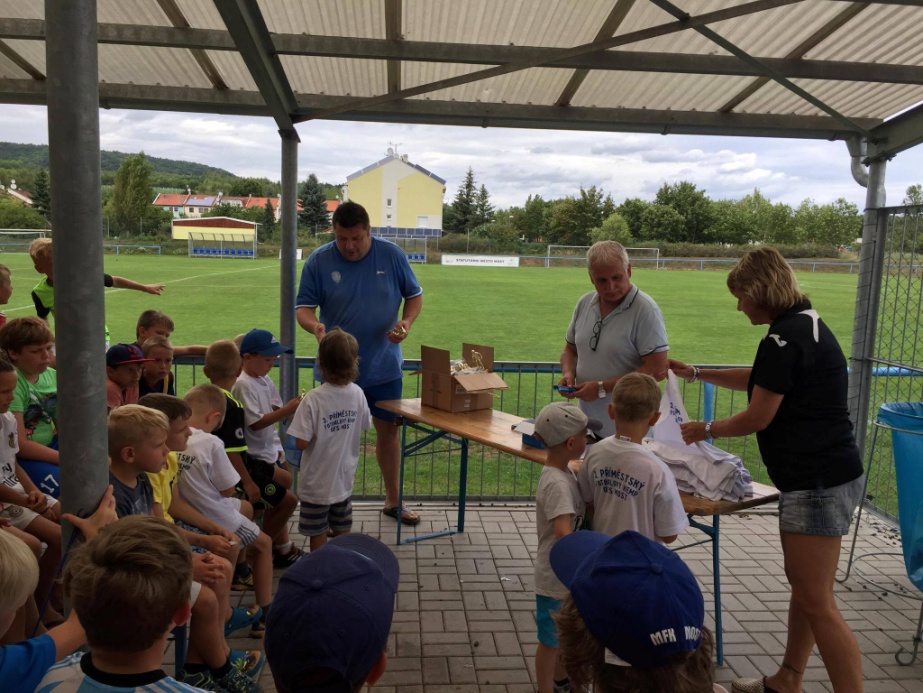 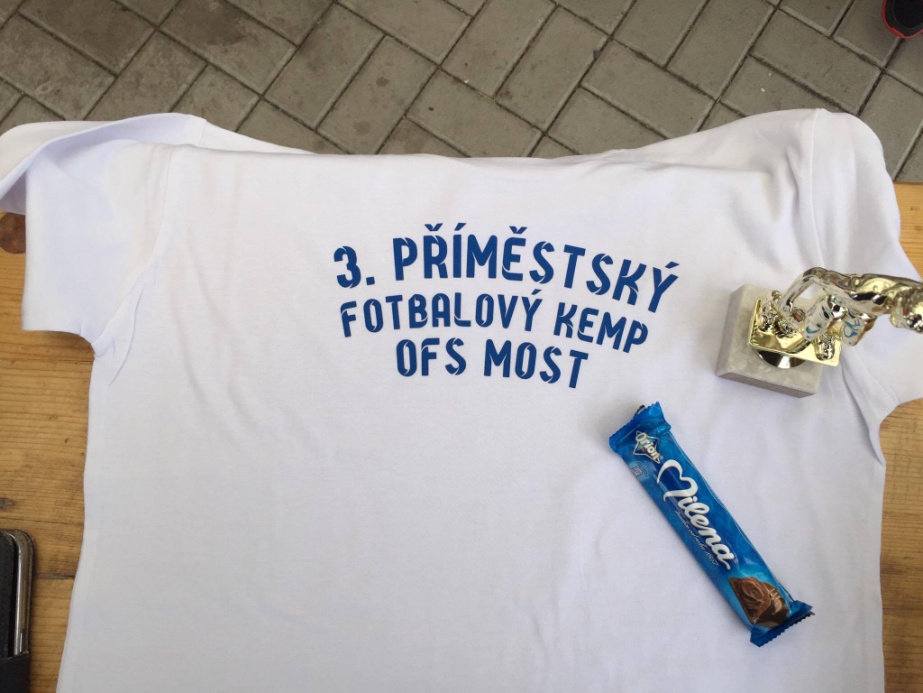 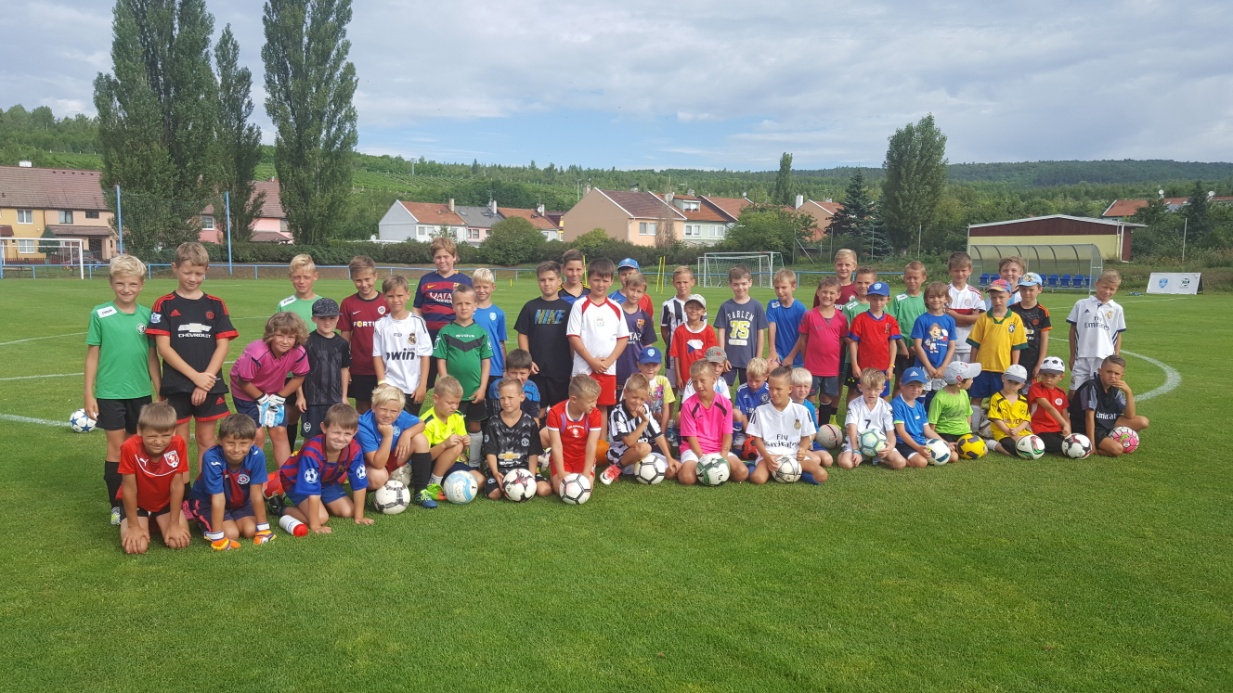 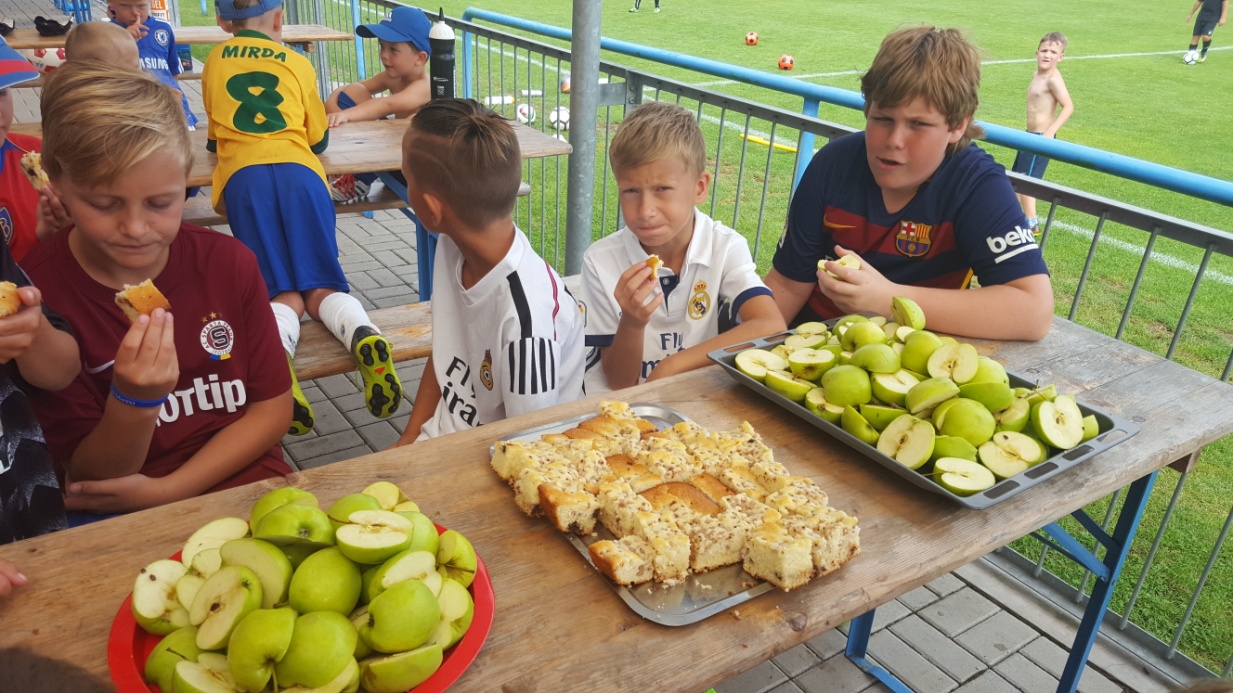 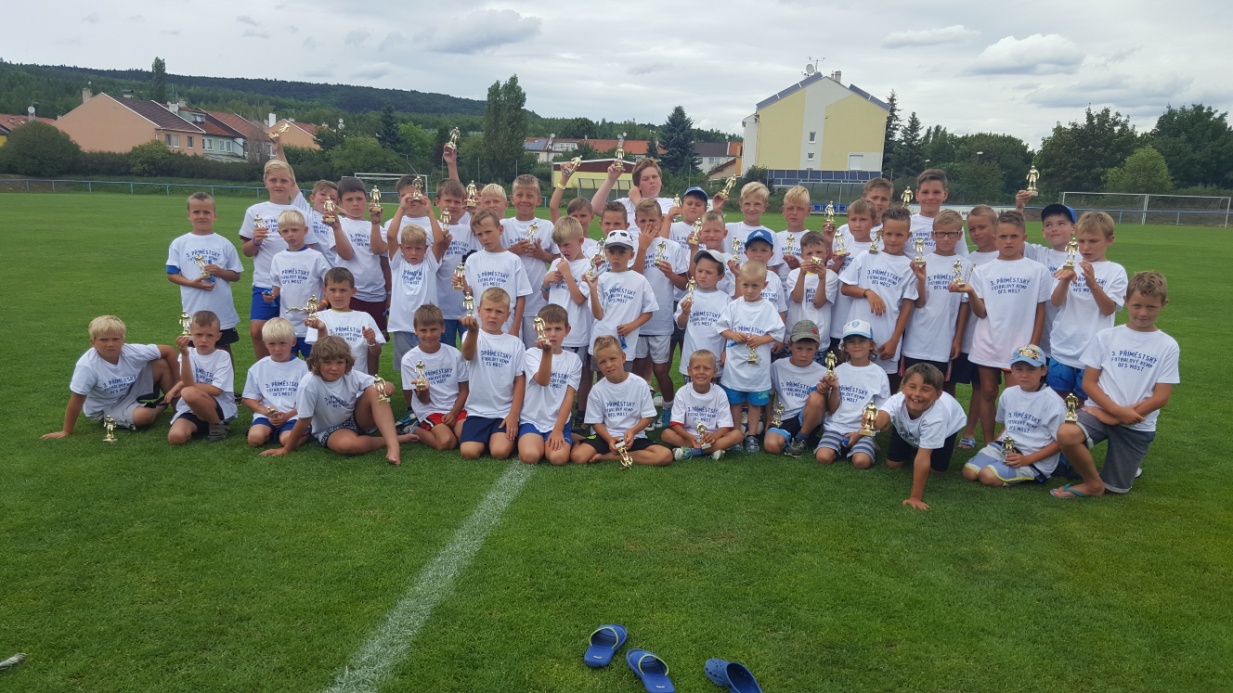 